Direction des Industries de Transformation de la Pêche (DITP)Directeur : 								Diène 		NDIAYE Directeur Adjoint : 							Alioune 	DIOUF Chef de Division des Inspections et du Contrôle (DIC) : 	Abdoulaye 	DIOUF Chef de Bureau des Statistiques :					Mamadou Ibra DIONE Equipe de rédactionMamadou Ibra DIONEKadidiatou DIALLOOmar DRAMEAbdourahmane MBAYESOMMAIRERAPPEL   METHODOLOGIQUE	4Rappel définitions des concepts de base sur l’industrie de la pêche	5I- Résultats généraux	6-27II-DETAILS DES EXPORTATIONS…………………………………………………………………………………. 29-57III- EXPORTATIONS VERS LESCONTINENTS…………………………………………………………………..61-86TABLES DES MATIERES…………………………………………………………………………………………………………………87RAPPEL   METHODOLOGIQUELes mutations économiques, politiques et sociales exigent des données statistiques complètes et fiables qui répondent aux besoins des utilisateurs. En outre, la mise à disposition régulière d’une information statistique de qualité couvrant l’ensemble des besoins, favorise la bonne gouvernance et la transparence et partant, participe des pré-requis nécessaires à l’émergence économique et sociale du pays.Ainsi, la méthodologie d’élaboration du présent rapport statistique sur les exportations de produits halieutiques, de la Direction des Industries de Transformation de la Pêche, a été revue afin de le rendre capable de répondre aux différentes sollicitations des administrations, des institutions régionales et internationales, des entreprises et organisations non gouvernementales, des chercheurs et du public.La Direction des industries de transformation de la Pêche (DITP) est chargée, de la mise en œuvre de la politique de l’Etat, en matière de transformation, de conservation de transport et de commercialisation des produits de la pêche et de l’aquaculture sur toute la filière de l’exportation.Les unités de traitement des produits de la pêche et les navires agrées à l’exportation soumettent à l’Autorité compétente de la DITP une demande de certification en vue de l’établissement et de la délivrance des certificats d’origine et de salubrité et des certificats sanitaires.L’outil de collecte est la demande de certification des produits de l’industriel. Toutes les informations y afférentes sont communiquées par les exportateurs eux-mêmes.Les demandes de certification, sont saisies dans la base de données (archivage électronique). Le traitement est effectué par des requêtes avec le logiciel Crystal Reports et exportées vers Excel.L’accent est mis sur les renseignements : des indicateurs relatifs aux exportations vers les continents, les espèces, les embranchements, les quantités, les valeurs commerciales, les types de traitement et de transformation. des indicateurs relatifs à la transformation et la valorisation des produits pêche du document de Plan Sénégal Emergent (PSE) et par l’Agence nationale de la Statistique et de la démographie.L’analyse des faits et des évolutions des exportations de produits halieutiques est illustrée par des graphiques, ainsi que des comparaisons faites par rapport au proche passé.Enfin, un rappel des définitions de différents concepts utilisés au niveau de l’industrie de la pêche s’avère utile pour les besoins des utilisateurs.Rappel de définitions des concepts de base sur l’industrie de la pêcheProduit congeléTout produit de la pêche ayant subi une congélation permettant d’obtenir à cœur, une température inférieure ou au plus égale à –18 °C, après stabilisation thermique.Produit halieutiqueTous les animaux ou parties d’animaux marins ou d’eau douce, y compris leurs œufs et laitance à l’exclusion des mammifères aquatiques, des grenouilles et des animaux aquatiques faisant par ailleurs l’objet d’une réglementation particulière.Produit fraisTout produit de la pêche, entier ou préparé y compris les produits conditionnés sous vide ou en atmosphère modifiée, n’ayant subi en vue de sa conservation aucun traitement, autre que la réfrigération.Produit transformé (séché et salé-séché)Tout produit de la pêche ayant subi un procédé chimique ou physique tel que le chauffage, le fumage, le salage, la dessiccation, le marinage ou une combinaison de ces différents procédés. Ceux-ci sont appliqués aux produits de la pêche, réfrigérés ou congelés, associés à d’autres denrées alimentaires.Farine de poissonLes farines de poisson sont des farines animales produites à partir de poissons.Obtenues par séparation de la phase liquide (eau et lipides, extraite par cuisson/pressage) et des protéines, puis par broyage et séchage, elles sont riches en protéines animales (lysine, méthionine) faciles à digérer pour de nombreux mammifères et oiseaux.Huile de poissonL'huile de poisson est une huile obtenue à partir des tissus biologiques des poissons gras.Conserve de thonTout procédé consistant à conditionner les produits (exemple le thon) dans des récipients hermétiquement fermés et à les soumettre à un traitement suffisant pour détruire ou inactiver tous les micro-organismes qui pourraient proliférer, quelle que soit la température à laquelle le produit est destinée à être entreposé.Espèce pélagiqueUn poisson est appelé pélagique lorsqu’il vit dans les eaux proches de la surface ou entre la surface et le fond.Espèce démersaleC’est  un poisson vivant près du fond sans pour autant y vivre de façon permanenI : RESULTATS GENERAUXI.1 : Exportations de produits de la pêcheI.1.1 :  Quantités exportées et valeurs commerciales estiméesLes exportations de produits de la pêche, d’origine sénégalaise, au cours de l’année 2017, ont atteint un volume de 207 035,94 tonnes contre 192 162,53 tonnes en 2016 ; soit un accroissement de 7,74% en valeur relative. Pour la valeur commerciale elle est estimée à 209,56 milliards de FCFA contre 198,78 milliards de FCFA en 2016, soit une évolution de 5,42%.L’augmentation des exportations en 2017 peut s’expliquer par certains facteurs :La progression des unités de traitement à terre (130 contre 126 en 2016) et des navires de pêche (102 contre 98 en 2016), soit un total de 232 unités contre 224 en 2016, d’où une variation relative de 3,57%. Entre 2015 et 2017, les unités sont passées de 209 à 232, soit également un taux d’accroissement moyen de 5,37%.L’évolution de marchés potentiels vers le continent africain et particulièrement celui de la République de Côte d’Ivoire est en forte croissance ces dernières années (c/f tableau 2).L’approvisionnement important des industries de traitement en espèces pélagiques, entre le deuxième et le troisième trimestre de l’année, avec des variations positives respectivement de 22,08% et 20,73% (c/f tableau 11.5).Les exportations de produits de la pêche durant l’année 2017 ont dépassé la quantité totale exportée en 2016. Il convient de faire remarquer que le relèvement en volume en 2017 constitue un pic jamais atteint dans les annales des exportations. Cette hausse pourrait encore confirmer le secteur de la pêche au premier poste dans les exportations totales sénégalaises, et contribuer à l’amélioration de la balance commerciale.Tableau 1 : Progression des exportations de produits de la pêche de janvier à décembre 2017 I.1.2 : Exportations mensuelles des produits de la pêcheL’évolution des exportations mensuelles de produits de la pêche (c/f tableaux 11.5), montre que le second trimestre de l’année représente 37,46%, le premier trimestre 22,82%, le troisième trimestre représente 22,24%, et le quatrième trimestre 17,48%. Le deuxième et le troisième trimestre ont connu des variations relatives positives très significatives, soit 22,08% et 20,73% comparé à la même période de l’année 2016. Généralement, cette période est toujours marquée par un approvisionnement régulier des industries de traitement de produit de la pêche, surtout en espèces pélagiques. I.1.3 : Cartographie des exportations par continentsCes dernières années, les exportations de produits de la pêche ont connu d’importantes progressions, principalement au niveau des continents africains et européens. Durant l’année 2017, l’Afrique a absorbé une quantité de 139 243,97 tonnes ; soit 67,26% en valeur relative contre 131 669,58 tonnes en 2016, d’où un accroissement de 5,75 %. En effet, le principal pays importateur demeure la République de Côte d’Ivoire qui est devenu un marché potentiel pour les exportateurs. Pour ce pays, entre 2013 et 2017, les exportations sont passées de 33 803,35 tonnes à 89 964,56 tonnes, soit un taux d’accroissement annuel moyen de 29,86%. Après la Côte d’Ivoire, le Cameroun et le Mali représentent également des marchés à forte croissance.Tableau 2 :  Rappel évolution des exportations vers la République de Côte d’Ivoire (RCI) /Afrique de 2013 à 2017Concernant les exportations vers l’Union européenne, elles sont de l’ordre 42 951,38 tonnes et représente 20,75% en valeur relative par rapport au tonnage global. Comparativement à l’année 2016, on note une évolution de 22,15%. Aussi, la valeur commerciale s’est nettement réhaussée de 14,41% en valeur relative due à la valorisation de certaines espèces démersales comme les céphalopodes et les crustacés. La valeur commerciale est passée de 84,59 milliards de FCFA en 2016 à 96,77 milliards de FCFA en 2017 (c/f tableau 13).Pour le continent asiatique, le volume exporté repésente 22 316,86 tonnes, soit 10,78% en valeur relative, contre 22655,20 tonnes en 2016. On observe un léger fléchissement des exportations. L’espèce principale exportée vers ce continent, dénommée poisson sabre ou ceinture, s’est nettement repliée ses dernières années, passant de 25 911,05 en 2013 à 8 338,83 tonnes en 2017.Tableau 3 : Rappel évolution des exportations de poisson sabre ou ceinture vers l’Asie de 2013 à 2017Les principaux pays importateurs sont : la République de Corée du Sud, la Chine, le Vietnam, le Taïwan, le Japon et la Thailande (c/f tableau 14).Les exportations vers l’Amérique et l’Europe sauf Union européenne demeurent très faibles et ne représentent respectivement que 0,93% et 0,23%I.1.4 : Exportations par type de produit.L’analyse des exportations par type de produit (c/f tableau 16) révèle une hausse des principaux produits en congelés (7,51%) qui représentent 91,59% du tonnage global. D’autres produits comme les conserves, la farine de poisson, les produits transformés en salé et séché, et le produit vivant ont connu des progressions significatives respectives de 58,77% ; 19,76% ; 24,44% ; 30,56% et 121,57% en valeur relative. Concernant les produits qui ont connu des replis, on note l’huile de poisson (-3,35%) et les produits frais (7,09%). Il faut signaler que les exportateurs de produits en frais ont beaucoup souffert de difficultés de fret aérien lié au transfert des activités au nouvel aéroport Blaise Diagne de Diass, à la fin du dernier trimestre de l’année.I.1.5 : Exportations par espèces.Les principales espèces exportées durant l’année 2017 ont nettement évolué par rapport à 2016. Elles sont composées de sardinelle ronde (+56,39%), de listao (+32,08%), de maquereau espagnol (+1,61%), de sardinelle plate (+371,43%), de thonine commune (+38,99%) de chinchard d’europe (+2,06%) et de poissons divers (+80%). Ces espèces représentent près de 50% du tonnage global exporté (c/f tableau 17). Egalement, le poulpe et  la seiche ont connu des progressions significatives, respectivement de 15,76% et 5,88%.I.1.6 : Quantités exportées par les usines et les armementsLes exportations de produits halieutiques, en 2017, s’élèvent à 207 035,81 tonnes pour une valeur commerciale estimée à 209,57 milliards de FCFA. La part réservée aux usines est évaluée à 142 210,32 tonnes contre une quantité 109 020,08 tonnes en 2016, soit un accroissement de 30,44 % en valeur relative.  Ces exportations représentent 68,69%du tonnage global. Ceci montre l’importance de l’approvisionnement de ces usines de traitement. Par contre, les exportations effectuées par les armements (navires) repésentent 64 825,49 tonnes soit 31,31%.  Comparativement à l’année 2016, leur volume a connu un repli assez important de 22,03 % en valeur relative.I.1.7 : Evolution des exportations sur les cinq (5) dernières annéesL’évolution des exportations sur les cinq dernièes années a connu une croissance spectaculaire face à une demande de plus en plus accrue dépassant largement les 100 000 tonnes par an, jusqu’à atteindre un volume de 207 035,50 tonnes en 2017. Entre 2013 et 2017, les exportations ont connu une évolution exponentielle. Durant cette période, on a surtout relevé un taux d’accroissement moyen de 11,06% en volume et de 5,26% en valeur. I.2 : Réexportation de produits de la pêcheI.2.1 : Quantités exportées et valeurs commerciales estiméesLes quantités de produit de la pêche réexportées durant l’année 2017 sont évaluées à 56 440,04 tonnes contre 30 037,67 tonnes à la période de 2016, soit un accroissement significatif de 87,90% en valeur relative. Leur valeur commerciale est passée de 30,55 milliards de FCFA en 2016 contre 38,32 milliards de FCFA en 2017, soit une amélioration de 25,42% en valeur relative.Les pavillons des principaux pays des produits réexportés sont : Tableau 5 : Situation des réexportations par pavillonLa réexportation des produits de la pêche effectuée par les navires battant pavillon Chine représente une part importante de 61,81%. Les espèces réexportées par ces navires sont constituées de pélagiques et de demersales côtières. Toutefois, pour l’Espagne, et la France, ce sont principalement des thonidés de l’atlantique (albacore, listao, thon obèse).Tableau 6 : Progression des réexportations de produits de la pêcheEn termes de cumul, le tonnage global exporté de produits de la pêche d’origine sénégalaise et la quantité de produits réexportés d’origine étrangère sont estimés à 263475,98,19 tonnes en 2017 pour une valeur commerciale de 247,87 milliards de FCFATableau 8 : Synthèse des valeurs commerciales estimées par nature de produit et par destination (milliards de FCFA)	Graphique 1 : Evolution en quantité et en valeur des exportations de produits de la pêche de janvier à décembre 2017Tableau 11.4 : Répartition des exportations du quatrième trimestre (T4)Tableau 11.5 : Comparaison des exportations par trimestre Graphique 2 : Part des exportations de produits de la pêche par trimestre (tonnes)Graphique 3 : Part en % des exportations par continentsTableau 14 : Quantité exportée par destination et par nature (tonnes)Tableau 15 : Top Ten des principaux pays importateursTableau 17 : Top 10 des principales expèces exportées (tonnes)Tableau 21 : Quantité de produit par embranchement et par type de transformationTableau 22 : Récapitulatif des quantités totales exportées par embranchement et type de transformationTableau 46 : Principales espèces exportées vers Afrique (Poids en tonnes, Vce en milliards de Fcfa) TOP 30Tableau 50 : quantité totale de produits transformés vers Union européenne (Poids en tonnes, Vce en milliards de Fcfa)III.4 : Synthèse des exportations vers Europe sauf UeTableau 57 : quantité totale de produits halieutiques par nature et par destination (en tonnes)Tableau 59 : quantité totale de produits frais et de produits transformés (Huile) de poisson) vers europe sauf (Poids en tonnes, Vce en milliards de FCFA)III.5 : Synthèse des exportations vers AmériqueTableau 61 : quantité totale de produits par nature et par destination (en tonnes)Tableau 62 : quantité totale de produits congelés vers Amérique (Poids en tonnes, Vce en milliards de Fcfa)Tables des matièresSOMMAIRE	3RAPPEL   METHODOLOGIQUE	4Rappel de définitions des concepts de base sur l’industrie de la pêche	5I : RESULTATS GENERAUX	6I.1 : Exportations de produits de la pêche	6I.1.1 :  Quantités exportées et valeurs commerciales estimées	6Tableau 1 : Progression des exportations de produits de la pêche de janvier à décembre 2017	7I.1.2 : Exportations mensuelles des produits de la pêche	7I.1.3 : Cartographie des exportations par continents	7Tableau 2 :  Rappel évolution des exportations vers la République de Côte d’Ivoire (RCI) /Afrique de 2013 à 2017	8Tableau 3 : Rappel évolution des exportations de poisson sabre ou ceinture vers l’Asie de 2013 à 2017	8I.1.4 : Exportations par type de produit.	9I.1.5 : Exportations par espèces.	9I.1.6 : Quantités exportées par les usines et les armements	9I.1.7 : Evolution des exportations sur les cinq (5) dernières années	10Tableau 4 : Evolution des exportations des cinq (5) dernières années	10I.2 : Réexportation de produits de la pêche	10I.2.1 : Quantités exportées et valeurs commerciales estimées	10Tableau 5 : Situation des réexportations par pavillon	10Tableau 6 : Progression des réexportations de produits de la pêche	11I.3 : Synthèse des exportations de produits de la pêche	12Tableau 7 : quantités totales exportée par nature de produit et par destination (en tonnes)	12Tableau 8 : Synthèse des valeurs commerciales estimées par nature de produit et par destination (milliards de FCFA)	12Tableau 9 : Evolution des exportations du premier semestre 2017	13Tableau 10 : Evolution des exportations du second semestre 2017	13Graphique 1 : Evolution en quantité et en valeur des exportations de produits de la pêche de janvier à décembre 2017	14Tableau 11 : Répartition des exportations par trimestre	15Tableau 11.1 : Répartition des exportations du premier trimestre (T1)	15Tableau 11.2 : Répartition des exportations du second trimestre (T2)	15Tableau 11.3 : Répartition des exportations du troisième trimestre (T3)	15Tableau 11.4 : Répartition des exportations du quatrième trimestre (T4)	15Tableau 11.5 : Comparaison des exportations par trimestre	15Graphique 2 : Part des exportations de produits de la pêche par trimestre (tonnes)	16Tableau 12 : comparaison des quantités exportées par continents	17Graphique 3 : Part en % des exportations par continents	17Tableau 13 : comparaison des valeurs commerciales par continents	18Tableau 14 : Quantité exportée par destination et par nature (tonnes)	19Tableau 15 : Top Ten des principaux pays importateurs	21Tableau 16 : Quantité exportée par type de produit (tonnes)	21Tableau 17 : Top 10 des principales expèces exportées (tonnes)	22Tableau 18 : Quantité totale exportée par embranchement et par nature	23de produit (en tonnes)	23Tableau 19 : Montant total des exportations par embranchement et	23par nature de produit (en milliards de Fcfa)	23Tableau 20 : Comparaison des exportations par embranchements	23Tableau 21 : Quantité de produit par embranchement et par type de transformation	24Tableau 22 : Récapitulatif des quantités totales exportées par embranchement et type de transformation	27II.1 : Exportations de crustacés	29Tableau 23 : quantité de crustacés congelés par type de transformation	30Tableau 24 : quantité de crustacé frais type de transformation	30Tableau 25 : quantité de crustacés séchés par type de transformation	32Tableau 26 : quantité de crustacés à l’état vivant	33II.2 : Exportation d'Echinodermes	34Tableau 27 : quantité d’echinodermes frais/ séché / vivant	35II.3 : Exportation de mollusques céphalopodes	36Tableau 28 : quantité de mollusques céphalopodes congelés par type de transformation	37Tableau 29 : quantité de mollusques céphalopodes frais par type de transformation	38Tableau 30 : quantité de mollusques céphalopodes séchés par type de transformation	40II.4: Exportation de mollusques gastéropodes	41Tableau 31 : quantité  de mollusques gastéropodes congelés par type de transformation	41Tableau 32 : quantité de mollusques gastéropodes frais par type de transformation	41Tableau 33 : quantité de mollusques gastéropodes séchés par type de transformation	42Tableau 34 : quantité de mollusques gastéropodes vivant par type de transformation	42II.5: Exportation de poissons	43Tableau 35 : quantité de poissons congelés par type de transformation	44Tableau 36 : quantité de conserves par type de transformation	51Tableau 37 : quantité de poissons frais par type de transformation	53Tableau 38 : quantité de farine de poisson	60Tableau 39 : quantité huile de poisson exportée	61Tableau 40 : quantité de poissons salé séchés par type de transformation	61Tableau 41 : quantité de poissons séchés par type de transformation	62III.1. : Synthèse des exportations vers Afrique	66Tableau 42 : quantité totale de produits par nature et par destination vers Afrique (en tonnes)	67Tableau 43 : quantité totale de produits congelés vers Afrique (Poids en tonnes, Vce en milliards de Fcfa)	69Tableau 44 : quantité totale de produits frais vers Afrique (Poids en tonnes, Vce en milliards de Fcfa)	71Tableau 45 : quantité totale de produits transformés vers Afrique (Poids en tonnes, Vce en milliards de Fcfa)	72Tableau 46 : Principales espèces exportées vers Afrique (Poids en tonnes, Vce en milliards de Fcfa) TOP 30	73III.2 : Synthèse des exportations vers l’ Union européenne	75Tableau 47 : quantité totale de produits par nature et par destination (en tonnes)	76Tableau 48 : quantité totale de produits congelés vers Union européenne (Poids en tonnes, Vce en milliards de Fcfa)	76Tableau 49 :  quantité totale de produits frais vers Union européenne (Poids en tonnes, Vce en milliards de Fcfa)	78Tableau 50 : quantité totale de produits transformés vers Union européenne (Poids en tonnes, Vce en milliards de Fcfa)	79Tableau 51 :  Principales espèces exportées vers Union européenne (Poids en tonnes, Vce en milliards de Fcfa) TOP 30.	80III.3 :  Synthèse des exportations vers Asie	82Tableau 52 : quantité totale de produits par nature et par destination (en tonnes)	82Tableau 53 : quantité totale de produits congelés vers Asie (Poids en tonnes, Vce en milliards de Fcfa)	83Tableau 54 : quantité totale de produits frais  vers Asie (Poids en tonnes, Vce en milliards de Fcfa)	84Tableau 55 : quantité totale de produits transformés et vivant vers Asie (Poids en tonnes, Vce en milliards de Fcfa)	85Tableau 56 : Principales espèces exportées vers Afrique (Poids en tonnes, Vce en milliards de Fcfa) TOP 30	86III.4 : Synthèse des exportations vers Europe sauf Ue	88Tableau 58 : quantité totale de produits congelés vers	88europe sauf Ue (Poids en tonnes, Vce en milliards de Fcfa)	88Tableau 59 : quantité totale de produits frais et de produits transformés (Huile) de poisson) vers europe sauf (Poids en tonnes, Vce en milliards de FCFA)	88Tableau 60 : Principales espèces exportées vers Europe sauf UE (Poids en tonnes, Vce en milliards de Fcfa) TOP 30	89III.5 : Synthèse des exportations vers Amérique	90Tableau 61 : quantité totale de produits par nature et par destination (en tonnes)	90Tableau 62 : quantité totale de produits congelés vers Amérique (Poids en tonnes, Vce en milliards de Fcfa)	91Tableau 63 :  quantité totale de produits frais vers Amérique	92(Poids en tonnes, Vce en milliards de Fcfa)	92Tableau 64 : quantité totale de produits transformés et vivant vers Amérique	92(Poids en tonnes, Vce en milliards de Fcfa)	92Tableau 65 : Principales espèces exportées vers Afrique (Poids en tonnes, Vce en milliards de Fcfa) TOP 30	93janvierfévrierMars avrilmaijuinjuilletAoûtseptembre0ctobre NovembreDécembreTotal généralQuantité (tonnes)19774,214726,112746,317447,731334,928781,1621266,371081313 961,1313 095,2813215,789 874,09207 035,94Valeur commerciale estimée (milliards de FCFA)17,1116,0514,9717,3428,0225,01820,1814,6214,9616,3313,7811,18209,56Rappel quantités en 201619897,31508014676,215121,520272,828140,8820764,688329,139 041,9714 334,936 997,4919 505,71192 162,53Rappel valeurs commerciales estimées (VCE) en 201618,314,5513,9816,0819,8124,3918,5210,7110,8121,8210,1419,67198,78Variation quantités en %-1-2-13155522,4229,8254,4-8,6588,86-49,387,74Variation VCE en %-710784138,9636,4638,5-25,1635,86-43,175,4220132014201520162017Quantité Afrique70 424,8182 329,23124 466,42131 669,58139 243,97Quantité  RCI33 803,3539 700,0068 530,6772 651,0589 964,56Part RCI en %47,9948,2255,0555,1764,6120132014201520162017Quantité Asie (tonnes)34 615,7734 622,2329 472,8822 655,2022 316,86Quantité  Poisson sabre (tonnes)25 911,0525 242,9115 160,5610 551,068 338,83Tableau 4 : Evolution des exportations des cinq (5) dernières années Tableau 4 : Evolution des exportations des cinq (5) dernières années Tableau 4 : Evolution des exportations des cinq (5) dernières années ANNEESQUANTITES (Tonnes)VCE (milliards de FCFA)2 013137 596,56170,872 014150 908,70177,892 015188 462,93194,612 016192 162,50198,802017207 035,81209,57Part par rapport au tonnage réeporté en %Part en valeur commerciale (milliards de FCFA)Chine34 883,8961,8118,24Espagne16 141,4928,6014,27France2 869,235,082,98Cap vert984,341,740,96Grèce943,291,671,43Republique de Corée426,950,760,18Italie190,930,340,28 Total 56 440,13100,0038,32janvierfévrierMars avrilmaijuinjuilletAoûtSeptembreOctobre NovembreDécembreTotal GénéralQuantité (tonnes)1864,5618472600,63851,35758,26289,35672,377347,25 528,436430,034 259,814991,3556440,04Valeur commerciale estimée (milliards de FCFA)1,261,341,612,694,225,063,994,864,193,932,592,5638,30Rappel quantités en 2016468,57531,171908,91908,66016,14114,31993,953297,22 006,722057,331 404,044330,7430037,67Rappel valeurs commerciales estimées (VCE) en 20160,570,551,722,16,954,061,913,632,021,811,233,9930,54Variation quantités en %29824836102-453184,48122,83175,5212,54203,4015,2587,93Variation VCE en %121144-628-3925108,7333,81107,29117,13110,42-35,8425,41I.3 : Synthèse des exportations de produits de la pêcheTableau 7 : quantités totales exportée par nature de produit et par destination (en tonnes)Nature de produiNature de produiNature de produiNature de produiNature de produiNature de produiNature de produiNature de produiNature de produiContinentsCongeléConsevesFarineFraisHuile de poissonSalé séchéSéchéVivantTotal généralAfrique75,290,740,480,101,860,0178,47Amérique0,970,990,510,000,002,48Asie24,740,010,374,710,920,7331,48Europe sauf Ue0,330,030,0000,36Union européenne (Ue)68,040,671,6125,251,070,040,010,0896,77Total général169,382,412,4630,611,071,900,930,81209,57Rappel 2016159,591,751,7931,571,071,550,660,82198,81Variation en %6,1337,9837,46-3,04-0,1122,5840,93-1,055,41Tableau 9 : Evolution des exportations du premier semestre 2017Tableau 9 : Evolution des exportations du premier semestre 2017Tableau 10 : Evolution des exportations du second semestre 2017Tableau 11 : Répartition des exportations par trimestreTableau 11.1 : Répartition des exportations du premier trimestre (T1)Tableau 11 : Répartition des exportations par trimestreTableau 11.1 : Répartition des exportations du premier trimestre (T1)Tableau 11 : Répartition des exportations par trimestreTableau 11.1 : Répartition des exportations du premier trimestre (T1)Tableau 11 : Répartition des exportations par trimestreTableau 11.1 : Répartition des exportations du premier trimestre (T1)Tableau 11 : Répartition des exportations par trimestreTableau 11.1 : Répartition des exportations du premier trimestre (T1)Tableau 11 : Répartition des exportations par trimestreTableau 11.1 : Répartition des exportations du premier trimestre (T1)Tableau 11.2 : Répartition des exportations du second trimestre (T2)Tableau 11.3 : Répartition des exportations du troisième trimestre (T3)MoisQuantité exportées en 2017 (tonnes)Valeur commerciale estimée (en milliards de FCFA) en 2017Octobre13 095,2816,33Novembre13 215,7813,79décembre9 874,0911,18Total36 185,1541,30Trimestres (T)2017Part en % par rapport au tonnage global2016Variation en %T147 246,4422,8249 653,45-4,84T277 563,7237,4663 535,16+22,08T346 040,5022,2438 135,78+20,73T436 185,1517,4840 838,11-11,39TOTAL207 035,81100,00192 162,50+7,74Tableau 12 : comparaison des quantités exportées par continentsTableau 12 : comparaison des quantités exportées par continentsTableau 12 : comparaison des quantités exportées par continentsTableau 13 : comparaison des valeurs commerciales par continentsNature de produitNature de produitNature de produitNature de produitNature de produitNature de produitNature de produitNature de produitNature de produitContinents / PaysCongeléConservesFarine de poissonFraisHuile de poissonSalé séchéSéchéVivantTotal généralPart en % par rapport au tonnage globalAFRIQUE135 655,48798,801 005,0063,541 707,0614,10139 243,9767,2560AFRIQUE DU SUD119,25119,250,0576ALGERIE664,294,47668,750,3230ANGOLA176,36176,360,0852BENIN430,2227,00457,220,2208BURKINA FASO3 827,0012,523 839,521,8545CAMEROUN8 321,94205,006,5012,608 546,044,1278CAP VERT1 886,911,141,001 889,040,9124CENTRAFRIQUE460,04460,040,2222CONGO1 276,410,471 604,462 881,331,3917COTE D'IVOIRE89 120,0016,14800,0028,4289 964,5643,4536EGYPTE290,45290,450,1403GABON27,000,0127,010,0130GAMBIE59,7555,06114,810,0555GHANA1 403,111 403,110,6777GUINEE CONAKRY924,88924,880,4467GUINEE EQUATORIALE128,73128,730,0622ILE DE LA REUNION0,0020,0020,0000LIBERIA1 217,601 217,600,5881LIBYE81,0081,000,0391MALI19 325,17169,831,1813,0019 509,189,4231MAROC2 204,77557,772 762,541,3343MAURITANIE4,008,2212,220,0059NIGER547,00547,000,2642NIGERIA590,60590,600,2853Rép D. Congo270,0063,00333,000,1608TCHAD0,100,100,0000TOGO1 984,511 984,510,9585TUNISIE314,500,63315,130,1522AMERIQUE957,30858,9398,131,090,021 915,460,9252CANADA9,9925,500,580,0236,100,0174ETATS UNIS756,02848,9471,900,511 677,370,8102MEXIQUE155,160,72155,880,0753TRINIDAD46,1146,110,0223ASIE19 600,6714,791 153,07987,51419,68141,1522 316,8710,7792ARABIE SAOUDITE7,142,169,300,0045CHINE3 825,710,000,0039,590,000,00108,49105,074 078,861,9701Rép de Corée su Sud8 601,240,020,004,410,000,0032,7933,228 671,684,1885INDONESIE34,6334,630,0167ISRAEL34,55283,41317,950,1536JAPON1 471,490,38247,761,381 721,010,8313JORDANIE0,580,580,0003LIBAN456,73456,730,2206MALAISIE0,6120,7221,330,0103SINGAPORE6,246,240,0030SRI LANKA0,000,000,0000TAIWAN1 966,360,681,481 968,520,9508THAILANDE1 358,0914,77100,005,821 478,670,7142TURQUIE914,310,00188,791 103,100,5328VIETNAM1 393,671 032,3522,242 448,261,1825EUROPE SAUF UE599,978,160,00608,120,2937AUTRICHE0,000,000,0000BULGARIE2,842,840,0014CHYPRE8,618,610,0042SERBIE4,894,890,0024SUISSE0,420,420,0002UKRAINE591,36591,360,2856UNION EUROPEENNE32 810,63682,342 495,475 279,721 649,5820,762,2610,6442 951,3820,7459ALLEMAGNE301,580,0154,06355,640,1718ANGLETERRE226,810,000,0072,020,000,240,000,00299,070,1445BELGIQUE44,768,5025,6878,950,0381CHYPRE76,5176,510,0370DANEMARK6,971 351,56421,091,001 780,620,8601ESPAGNE18 582,920,01190,28835,81388,761,930,260,0320 000,009,6602FRANCE3 722,41660,170,011 155,88726,0518,590,400,566 284,073,0353GRECE402,59553,920,46956,980,4622IRLANDE21,4321,430,0103ITALIE7 031,8513,66793,621 700,36112,880,603,809 656,764,6643MALTE18,6118,610,0090PAYS BAS1 384,270,00160,003,470,000,000,000,001 547,740,7476PORTUGAL1 106,46761,910,805,791 874,960,9056SUEDE0,040,040,0000Total général189 624,032 354,854 653,546 437,041 649,581 727,82437,12151,82207 035,81100,0000PaysPoids (tonnes)Part en % par rapport au tonnage globalCOTE D'IVOIRE89 964,5643,45ESPAGNE20 000,009,66MALI19 509,189,42ITALIE9 656,764,66Rép de COREE DU SUD8 671,684,19CAMEROUN8 546,044,13FRANCE6 284,073,04CHINE4 078,861,97BURKINA FASO3 839,521,85Rep de CONGO2 881,331,39Tableau 16 : Quantité exportée par type de produit (tonnes)Tableau 16 : Quantité exportée par type de produit (tonnes)Tableau 16 : Quantité exportée par type de produit (tonnes)Tableau 16 : Quantité exportée par type de produit (tonnes)EspècesNoms scientifiquesPoids (tonnes)Rappel tonnage  2016Variation en %Sardinelle rondeSardinella aurita33 532,6721 441,0156,39Chinchard cunèneTrachurus trecae24 396,1429 441,11-17,14ListaoKatsuwonus pelamis14 492,1610 972,6732,08Maquereau espagnolScomber japonicus13 743,3913 525,461,61Sardinelle plateSardinella maderensis9 916,5321 03,49371,43Poisson sabre (CeintureTrichiurus lepturus8 802,8111 412,48-22,87Chinchard d'EuropeTrachurus trachurus8 569,608 396,872,06Thonine commune (RavilEuthynnus alleteratus6 871,344 943,6038,99Poissons divers10 100,515 611,2880,00PoulpeOctopus vulgaris5 656,334 886,3615,76PelonBrachydeuterus auritus5 431,686 504,61-16,49AlbacoreThunnus albacares3 859,975 824,12-33,72Seiche communeSepia officinalis3 416,363 226,725,88Tableau 18 : Quantité totale exportée par embranchement et par nature de produit (en tonnes)Tableau 18 : Quantité totale exportée par embranchement et par nature de produit (en tonnes)Tableau 18 : Quantité totale exportée par embranchement et par nature de produit (en tonnes)Tableau 18 : Quantité totale exportée par embranchement et par nature de produit (en tonnes)Tableau 18 : Quantité totale exportée par embranchement et par nature de produit (en tonnes)Tableau 18 : Quantité totale exportée par embranchement et par nature de produit (en tonnes)Tableau 18 : Quantité totale exportée par embranchement et par nature de produit (en tonnes)Tableau 18 : Quantité totale exportée par embranchement et par nature de produit (en tonnes)Tableau 19 : Montant total des exportations par embranchement et par nature de produit (en milliards de Fcfa)Tableau 19 : Montant total des exportations par embranchement et par nature de produit (en milliards de Fcfa)Tableau 19 : Montant total des exportations par embranchement et par nature de produit (en milliards de Fcfa)Tableau 19 : Montant total des exportations par embranchement et par nature de produit (en milliards de Fcfa)Tableau 19 : Montant total des exportations par embranchement et par nature de produit (en milliards de Fcfa)Tableau 19 : Montant total des exportations par embranchement et par nature de produit (en milliards de Fcfa)Tableau 19 : Montant total des exportations par embranchement et par nature de produit (en milliards de Fcfa)Tableau 20 : Comparaison des exportations par embranchementsTableau 20 : Comparaison des exportations par embranchementsTableau 20 : Comparaison des exportations par embranchementsTableau 20 : Comparaison des exportations par embranchementsTableau 20 : Comparaison des exportations par embranchementsTableau 20 : Comparaison des exportations par embranchementsTableau 20 : Comparaison des exportations par embranchementsTableau 20 : Comparaison des exportations par embranchementsTableau 20 : Comparaison des exportations par embranchementsTableau 20 : Comparaison des exportations par embranchementsTableau 20 : Comparaison des exportations par embranchementsTableau 20 : Comparaison des exportations par embranchementsTableau 20 : Comparaison des exportations par embranchementsTableau 20 : Comparaison des exportations par embranchementsTableau 20 : Comparaison des exportations par embranchementsTableau 20 : Comparaison des exportations par embranchementsTableau 20 : Comparaison des exportations par embranchementsTableau 20 : Comparaison des exportations par embranchementsEmbranchements / Type de transformationPoids (tonnes)Part en % par rapport au tonnage global exportéVCE (milliards FCFA)Crustacés5 778,852,791222,2966Chair34,040,01640,0807cru25,160,01220,1817Décapité1,140,00060,0017Décortiqué0,120,00010,0002Décortiqué cru424,730,20511,7784Ecart2,560,00120,0115Entier5 152,452,488719,2721IQF9,760,00470,0213Pelé4,160,00200,0112pieds0,410,00020,0023Pinces46,670,02250,1870Queues3,710,00180,0179séché1,120,00050,0030vivant72,810,03520,7274Echinodermes4,550,00220,0107Entier2,130,00100,0052Oesophage0,050,00000,0001séché1,650,00080,0042vivant0,720,00030,0012Mollusques céphalopodes10 928,505,278631,5129Aile0,130,00010,0000Battu5,980,00290,0474Blanc20,250,00980,0538Bloc1 078,140,52083,4896Décortiqué cru6,250,00300,0335Ecart0,670,00030,0020Entier7 721,453,729520,9107Entier  nettoyé2,560,00120,0144entier nettoyé38,180,01840,1278Entier pelé88,070,04250,4124éviscéré40,480,01960,1467Filet7,080,00340,0351Frisé4,320,00210,0173IQF1 094,180,52853,5699Oeufs14,690,00710,0538Pâté0,900,00040,0059Pattes2,720,00130,0038Pelé362,710,17521,1616Pelé  IQF271,320,13110,9375Pelé Bloc39,300,01900,1297séché0,160,00010,0005Tentacules0,140,00010,0004tete pelée1,530,00070,0015Têtes9,990,00480,0067Tube0,570,00030,0037Vidé36,590,01770,1004Vidé décapité8,520,00410,0326Vidé Frisé23,970,01160,0750Vidé-frisé IQF47,650,02300,1392Mollusques gastéropodes3 512,391,69653,8793Entier3 199,581,54543,3187Oesophage2,660,00130,0053Opercule4,340,00210,0087salé séché1,200,00060,0024séché226,320,10930,4615vivant78,290,03780,0828Poissons186 811,5290,2315151,8712Aile3,910,00190,0050Aileron71,480,03450,2105Blanc27,000,01300,0080Bloc11,500,00560,0333Chair10,360,00500,0878Chunks Huile16,160,00780,0162Chunks Naturel863,990,41730,9824Couronne60,580,02930,1862Darne0,030,00000,0001Décapité4,800,00230,0058Décortiqué cru7,480,00360,0206Ecart27,800,01340,0161Empapillotté24,000,01160,0288Entier176 112,8385,0639135,3078éviscéré21,600,01040,0281Farine4 653,542,24772,4605Filet2 435,241,17629,8940fumé0,060,00000,0003Huile1 664,720,80411,0757Longe6,610,00320,0422Médaillon19,040,00920,0411Miettes à l'huile1,200,00060,0006Oesophage29,840,01440,0541Oeufs28,700,01390,0994Pac47,880,02310,1263Pan ready20,710,01000,0766Pâté32,190,01550,0211Peau2,380,00120,0041Pelé1,660,00080,0060Pelé Bloc5,760,00280,0190Pinces1,040,00050,0014Pulpe0,080,00000,0002Queues1,320,00060,0079salé séché3,530,00170,0143séché31,460,01520,0889Thon à l'huile44,830,02170,0470Thon au Naturel133,540,06450,1327Thon entier à la tomate9,470,00460,0085Thon Précuit au Naturel1,200,00060,0006Tronc4,770,00230,0073VESSIE21,830,01050,1856Vidé228,830,11050,3066Vidé décapité16,930,00820,0645vidé éviscéré étété68,900,03330,0653Vidé gratté30,210,01460,0801Vidé nettoyé0,540,00030,0024Total général207 035,81100209,5706Embranchements/ ProduitsType de traitementPoids (tonnes)Vce (milliards de FCFA)POISSONSCONGELEEntier167 961,35108,06Elaboré2 022,945,66POISSONSFRAISEntier5 173,7124,14Elaboré1 119,975,78Sous/ Total 1176 277,97143,64CRUSTACESCONGELEEntier5 134,4719,16Elaboré551,562,28CRUSTACESFRAISEntier15,970,10Elaboré0,910,004Sous/ Total 25 702,9121,54MOLLUSQUESCONGELEEntier10 764,3723,70Elaboré3 189,2510,49MOLLUSQUESFRAISEntier108,500,46Elaboré17,640,11Sous/ Total 314 079,7634,76ECHINODERMESFRAISEntier0,030,002Sous/ Total 40,030,002PRODUITS TRANSFORMESHuile de poisson1 649,581,07Farine de poisson4 653,542,46Produits séchés437,120,93Produits salé-séchés1 727,821,90Conserves2 354,852,42Sous/ Total 510 822,918,78PRODUITS VIVANTVivant151,820,81Sous/ Total 6151,820,81TOTAL EXPORTATION 207 035,40209,53II.1 : Exportations de crustacésII.1 : Exportations de crustacésTableau 23 : quantité de crustacés congelés par type de transformationTableau 23 : quantité de crustacés congelés par type de transformationTableau 23 : quantité de crustacés congelés par type de transformationTableau 25 : quantité de crustacés séchés par type de transformationTableau 25 : quantité de crustacés séchés par type de transformationTableau 25 : quantité de crustacés séchés par type de transformationTableau 25 : quantité de crustacés séchés par type de transformationTableau 25 : quantité de crustacés séchés par type de transformationTableau 25 : quantité de crustacés séchés par type de transformationTableau 25 : quantité de crustacés séchés par type de transformationTableau 25 : quantité de crustacés séchés par type de transformationTableau 26 : quantité de crustacés à l’état vivant Tableau 26 : quantité de crustacés à l’état vivant Tableau 26 : quantité de crustacés à l’état vivant Tableau 26 : quantité de crustacés à l’état vivant Tableau 26 : quantité de crustacés à l’état vivant Tableau 26 : quantité de crustacés à l’état vivant Tableau 26 : quantité de crustacés à l’état vivant II.2 : Exportation d'EchinodermesII.2 : Exportation d'EchinodermesTableau 27 : quantité d’echinodermes frais/ séché / vivantTableau 27 : quantité d’echinodermes frais/ séché / vivantTableau 27 : quantité d’echinodermes frais/ séché / vivantTableau 27 : quantité d’echinodermes frais/ séché / vivantTableau 27 : quantité d’echinodermes frais/ séché / vivantTableau 27 : quantité d’echinodermes frais/ séché / vivantII.3 : Exportation de mollusques céphalopodesII.3 : Exportation de mollusques céphalopodesII.3 : Exportation de mollusques céphalopodesII.3 : Exportation de mollusques céphalopodesII.3 : Exportation de mollusques céphalopodesII.3 : Exportation de mollusques céphalopodesII.3 : Exportation de mollusques céphalopodesII.3 : Exportation de mollusques céphalopodesII.3 : Exportation de mollusques céphalopodesII.3 : Exportation de mollusques céphalopodesII.3 : Exportation de mollusques céphalopodesII.3 : Exportation de mollusques céphalopodesII.3 : Exportation de mollusques céphalopodesII.3 : Exportation de mollusques céphalopodesII.3 : Exportation de mollusques céphalopodesII.3 : Exportation de mollusques céphalopodesII.3 : Exportation de mollusques céphalopodesII.3 : Exportation de mollusques céphalopodesII.3 : Exportation de mollusques céphalopodesTableau 28 : quantité de mollusques céphalopodes congelés par type de transformationTableau 29 : quantité de mollusques céphalopodes frais par type de transformationTableau 28 : quantité de mollusques céphalopodes congelés par type de transformationTableau 29 : quantité de mollusques céphalopodes frais par type de transformationTableau 28 : quantité de mollusques céphalopodes congelés par type de transformationTableau 29 : quantité de mollusques céphalopodes frais par type de transformationTableau 28 : quantité de mollusques céphalopodes congelés par type de transformationTableau 29 : quantité de mollusques céphalopodes frais par type de transformationTableau 28 : quantité de mollusques céphalopodes congelés par type de transformationTableau 29 : quantité de mollusques céphalopodes frais par type de transformationTableau 28 : quantité de mollusques céphalopodes congelés par type de transformationTableau 29 : quantité de mollusques céphalopodes frais par type de transformationTableau 28 : quantité de mollusques céphalopodes congelés par type de transformationTableau 29 : quantité de mollusques céphalopodes frais par type de transformationTableau 28 : quantité de mollusques céphalopodes congelés par type de transformationTableau 29 : quantité de mollusques céphalopodes frais par type de transformationTableau 28 : quantité de mollusques céphalopodes congelés par type de transformationTableau 29 : quantité de mollusques céphalopodes frais par type de transformationTableau 28 : quantité de mollusques céphalopodes congelés par type de transformationTableau 29 : quantité de mollusques céphalopodes frais par type de transformationTableau 28 : quantité de mollusques céphalopodes congelés par type de transformationTableau 29 : quantité de mollusques céphalopodes frais par type de transformationTableau 28 : quantité de mollusques céphalopodes congelés par type de transformationTableau 29 : quantité de mollusques céphalopodes frais par type de transformationTableau 28 : quantité de mollusques céphalopodes congelés par type de transformationTableau 29 : quantité de mollusques céphalopodes frais par type de transformationTableau 28 : quantité de mollusques céphalopodes congelés par type de transformationTableau 29 : quantité de mollusques céphalopodes frais par type de transformationTableau 28 : quantité de mollusques céphalopodes congelés par type de transformationTableau 29 : quantité de mollusques céphalopodes frais par type de transformationTableau 28 : quantité de mollusques céphalopodes congelés par type de transformationTableau 29 : quantité de mollusques céphalopodes frais par type de transformationTableau 28 : quantité de mollusques céphalopodes congelés par type de transformationTableau 29 : quantité de mollusques céphalopodes frais par type de transformationTableau 28 : quantité de mollusques céphalopodes congelés par type de transformationTableau 29 : quantité de mollusques céphalopodes frais par type de transformationTableau 28 : quantité de mollusques céphalopodes congelés par type de transformationTableau 29 : quantité de mollusques céphalopodes frais par type de transformationTableau 28 : quantité de mollusques céphalopodes congelés par type de transformationTableau 29 : quantité de mollusques céphalopodes frais par type de transformationTableau 28 : quantité de mollusques céphalopodes congelés par type de transformationTableau 29 : quantité de mollusques céphalopodes frais par type de transformationTableau 28 : quantité de mollusques céphalopodes congelés par type de transformationTableau 29 : quantité de mollusques céphalopodes frais par type de transformationTableau 30 : quantité de mollusques céphalopodes séchés par type de transformationII.4: Exportation de mollusques gastéropodesTableau 30 : quantité de mollusques céphalopodes séchés par type de transformationII.4: Exportation de mollusques gastéropodesTableau 30 : quantité de mollusques céphalopodes séchés par type de transformationII.4: Exportation de mollusques gastéropodesTableau 30 : quantité de mollusques céphalopodes séchés par type de transformationII.4: Exportation de mollusques gastéropodesTableau 30 : quantité de mollusques céphalopodes séchés par type de transformationII.4: Exportation de mollusques gastéropodesTableau 30 : quantité de mollusques céphalopodes séchés par type de transformationII.4: Exportation de mollusques gastéropodesTableau 30 : quantité de mollusques céphalopodes séchés par type de transformationII.4: Exportation de mollusques gastéropodesTableau 30 : quantité de mollusques céphalopodes séchés par type de transformationII.4: Exportation de mollusques gastéropodesTableau 30 : quantité de mollusques céphalopodes séchés par type de transformationII.4: Exportation de mollusques gastéropodesTableau 30 : quantité de mollusques céphalopodes séchés par type de transformationII.4: Exportation de mollusques gastéropodesTableau 30 : quantité de mollusques céphalopodes séchés par type de transformationII.4: Exportation de mollusques gastéropodesTableau 30 : quantité de mollusques céphalopodes séchés par type de transformationII.4: Exportation de mollusques gastéropodesTableau 30 : quantité de mollusques céphalopodes séchés par type de transformationII.4: Exportation de mollusques gastéropodesTableau 30 : quantité de mollusques céphalopodes séchés par type de transformationII.4: Exportation de mollusques gastéropodesTableau 30 : quantité de mollusques céphalopodes séchés par type de transformationII.4: Exportation de mollusques gastéropodesTableau 30 : quantité de mollusques céphalopodes séchés par type de transformationII.4: Exportation de mollusques gastéropodesTableau 30 : quantité de mollusques céphalopodes séchés par type de transformationII.4: Exportation de mollusques gastéropodesTableau 30 : quantité de mollusques céphalopodes séchés par type de transformationII.4: Exportation de mollusques gastéropodesTableau 30 : quantité de mollusques céphalopodes séchés par type de transformationII.4: Exportation de mollusques gastéropodesTableau 31 : quantité  de mollusques gastéropodes congelés par type de transformationTableau 31 : quantité  de mollusques gastéropodes congelés par type de transformationTableau 31 : quantité  de mollusques gastéropodes congelés par type de transformationTableau 31 : quantité  de mollusques gastéropodes congelés par type de transformationTableau 31 : quantité  de mollusques gastéropodes congelés par type de transformationTableau 31 : quantité  de mollusques gastéropodes congelés par type de transformationTableau 31 : quantité  de mollusques gastéropodes congelés par type de transformationTableau 31 : quantité  de mollusques gastéropodes congelés par type de transformationTableau 31 : quantité  de mollusques gastéropodes congelés par type de transformationTableau 31 : quantité  de mollusques gastéropodes congelés par type de transformationTableau 31 : quantité  de mollusques gastéropodes congelés par type de transformationTableau 31 : quantité  de mollusques gastéropodes congelés par type de transformationTableau 31 : quantité  de mollusques gastéropodes congelés par type de transformationTableau 31 : quantité  de mollusques gastéropodes congelés par type de transformationTableau 31 : quantité  de mollusques gastéropodes congelés par type de transformationTableau 31 : quantité  de mollusques gastéropodes congelés par type de transformationTableau 31 : quantité  de mollusques gastéropodes congelés par type de transformationTableau 31 : quantité  de mollusques gastéropodes congelés par type de transformationTableau 31 : quantité  de mollusques gastéropodes congelés par type de transformationTableau 31 : quantité  de mollusques gastéropodes congelés par type de transformationTableau 31 : quantité  de mollusques gastéropodes congelés par type de transformationTableau 31 : quantité  de mollusques gastéropodes congelés par type de transformationTableau 32 : quantité de mollusques gastéropodes frais par type de transformationTableau 32 : quantité de mollusques gastéropodes frais par type de transformationTableau 32 : quantité de mollusques gastéropodes frais par type de transformationTableau 32 : quantité de mollusques gastéropodes frais par type de transformationTableau 32 : quantité de mollusques gastéropodes frais par type de transformationTableau 32 : quantité de mollusques gastéropodes frais par type de transformationTableau 32 : quantité de mollusques gastéropodes frais par type de transformationTableau 32 : quantité de mollusques gastéropodes frais par type de transformationTableau 32 : quantité de mollusques gastéropodes frais par type de transformationTableau 32 : quantité de mollusques gastéropodes frais par type de transformationTableau 32 : quantité de mollusques gastéropodes frais par type de transformationTableau 32 : quantité de mollusques gastéropodes frais par type de transformationTableau 32 : quantité de mollusques gastéropodes frais par type de transformationTableau 32 : quantité de mollusques gastéropodes frais par type de transformationTableau 32 : quantité de mollusques gastéropodes frais par type de transformationTableau 32 : quantité de mollusques gastéropodes frais par type de transformationTableau 32 : quantité de mollusques gastéropodes frais par type de transformationTableau 32 : quantité de mollusques gastéropodes frais par type de transformationTableau 33 : quantité de mollusques gastéropodes séchés par type de transformationTableau 33 : quantité de mollusques gastéropodes séchés par type de transformationTableau 33 : quantité de mollusques gastéropodes séchés par type de transformationTableau 33 : quantité de mollusques gastéropodes séchés par type de transformationTableau 33 : quantité de mollusques gastéropodes séchés par type de transformationTableau 33 : quantité de mollusques gastéropodes séchés par type de transformationTableau 33 : quantité de mollusques gastéropodes séchés par type de transformationTableau 33 : quantité de mollusques gastéropodes séchés par type de transformationTableau 33 : quantité de mollusques gastéropodes séchés par type de transformationTableau 33 : quantité de mollusques gastéropodes séchés par type de transformationTableau 33 : quantité de mollusques gastéropodes séchés par type de transformationTableau 33 : quantité de mollusques gastéropodes séchés par type de transformationTableau 33 : quantité de mollusques gastéropodes séchés par type de transformationTableau 33 : quantité de mollusques gastéropodes séchés par type de transformationTableau 33 : quantité de mollusques gastéropodes séchés par type de transformationTableau 33 : quantité de mollusques gastéropodes séchés par type de transformationTableau 33 : quantité de mollusques gastéropodes séchés par type de transformationTableau 33 : quantité de mollusques gastéropodes séchés par type de transformationTableau 34 : quantité de mollusques gastéropodes vivant par type de transformationTableau 34 : quantité de mollusques gastéropodes vivant par type de transformationTableau 34 : quantité de mollusques gastéropodes vivant par type de transformationTableau 34 : quantité de mollusques gastéropodes vivant par type de transformationTableau 34 : quantité de mollusques gastéropodes vivant par type de transformationTableau 34 : quantité de mollusques gastéropodes vivant par type de transformationTableau 34 : quantité de mollusques gastéropodes vivant par type de transformationTableau 34 : quantité de mollusques gastéropodes vivant par type de transformationTableau 34 : quantité de mollusques gastéropodes vivant par type de transformationTableau 34 : quantité de mollusques gastéropodes vivant par type de transformationTableau 34 : quantité de mollusques gastéropodes vivant par type de transformationTableau 34 : quantité de mollusques gastéropodes vivant par type de transformationTableau 34 : quantité de mollusques gastéropodes vivant par type de transformationTableau 34 : quantité de mollusques gastéropodes vivant par type de transformationTableau 34 : quantité de mollusques gastéropodes vivant par type de transformationTableau 34 : quantité de mollusques gastéropodes vivant par type de transformationTableau 34 : quantité de mollusques gastéropodes vivant par type de transformationTableau 34 : quantité de mollusques gastéropodes vivant par type de transformationII.5: Exportation de poissonsII.5: Exportation de poissonsII.5: Exportation de poissonsII.5: Exportation de poissonsII.5: Exportation de poissonsII.5: Exportation de poissonsTableau 35 : quantité de poissons congelés par type de transformationTableau 35 : quantité de poissons congelés par type de transformationTableau 35 : quantité de poissons congelés par type de transformationTableau 35 : quantité de poissons congelés par type de transformationTableau 35 : quantité de poissons congelés par type de transformationTableau 35 : quantité de poissons congelés par type de transformationTableau 36 : quantité de conserves par type de transformationTableau 36 : quantité de conserves par type de transformationTableau 36 : quantité de conserves par type de transformationTableau 37 : quantité de poissons frais par type de transformationTableau 37 : quantité de poissons frais par type de transformationTableau 37 : quantité de poissons frais par type de transformationTableau 38 : quantité de farine de poissonTableau 38 : quantité de farine de poissonTableau 38 : quantité de farine de poissonTableau 39 : quantité huile de poisson exportéeTableau 39 : quantité huile de poisson exportéeTableau 39 : quantité huile de poisson exportéeTableau 40 : quantité de poissons salé séchés par type de transformationTableau 40 : quantité de poissons salé séchés par type de transformationTableau 40 : quantité de poissons salé séchés par type de transformationTableau 40 : quantité de poissons salé séchés par type de transformationTableau 40 : quantité de poissons salé séchés par type de transformationTableau 40 : quantité de poissons salé séchés par type de transformationTableau 40 : quantité de poissons salé séchés par type de transformationTableau 40 : quantité de poissons salé séchés par type de transformationTableau 40 : quantité de poissons salé séchés par type de transformationTableau 40 : quantité de poissons salé séchés par type de transformationTableau 40 : quantité de poissons salé séchés par type de transformationTableau 41 : quantité de poissons séchés par type de transformationTableau 41 : quantité de poissons séchés par type de transformationIII.1. : Synthèse des exportations vers AfriqueIII.1. : Synthèse des exportations vers AfriqueIII.1. : Synthèse des exportations vers AfriqueIII.1. : Synthèse des exportations vers AfriqueTableau 42 : quantité totale de produits par nature et par destination vers Afrique (en tonnes)Tableau 42 : quantité totale de produits par nature et par destination vers Afrique (en tonnes)Tableau 42 : quantité totale de produits par nature et par destination vers Afrique (en tonnes)Tableau 42 : quantité totale de produits par nature et par destination vers Afrique (en tonnes)Tableau 42 : quantité totale de produits par nature et par destination vers Afrique (en tonnes)Tableau 42 : quantité totale de produits par nature et par destination vers Afrique (en tonnes)Tableau 42 : quantité totale de produits par nature et par destination vers Afrique (en tonnes)Tableau 42 : quantité totale de produits par nature et par destination vers Afrique (en tonnes)Tableau 43 : quantité totale de produits congelés vers Afrique (Poids en tonnes, Vce en milliards de Fcfa)Tableau 43 : quantité totale de produits congelés vers Afrique (Poids en tonnes, Vce en milliards de Fcfa)Tableau 43 : quantité totale de produits congelés vers Afrique (Poids en tonnes, Vce en milliards de Fcfa)Tableau 43 : quantité totale de produits congelés vers Afrique (Poids en tonnes, Vce en milliards de Fcfa)Tableau 43 : quantité totale de produits congelés vers Afrique (Poids en tonnes, Vce en milliards de Fcfa)Tableau 43 : quantité totale de produits congelés vers Afrique (Poids en tonnes, Vce en milliards de Fcfa)Tableau 43 : quantité totale de produits congelés vers Afrique (Poids en tonnes, Vce en milliards de Fcfa)Tableau 43 : quantité totale de produits congelés vers Afrique (Poids en tonnes, Vce en milliards de Fcfa)Tableau 43 : quantité totale de produits congelés vers Afrique (Poids en tonnes, Vce en milliards de Fcfa)Tableau 44 : quantité totale de produits frais vers Afrique (Poids en tonnes, Vce en milliards de Fcfa)Tableau 44 : quantité totale de produits frais vers Afrique (Poids en tonnes, Vce en milliards de Fcfa)Tableau 44 : quantité totale de produits frais vers Afrique (Poids en tonnes, Vce en milliards de Fcfa)Tableau 44 : quantité totale de produits frais vers Afrique (Poids en tonnes, Vce en milliards de Fcfa)Tableau 44 : quantité totale de produits frais vers Afrique (Poids en tonnes, Vce en milliards de Fcfa)Tableau 44 : quantité totale de produits frais vers Afrique (Poids en tonnes, Vce en milliards de Fcfa)Tableau 44 : quantité totale de produits frais vers Afrique (Poids en tonnes, Vce en milliards de Fcfa)Tableau 44 : quantité totale de produits frais vers Afrique (Poids en tonnes, Vce en milliards de Fcfa)Tableau 44 : quantité totale de produits frais vers Afrique (Poids en tonnes, Vce en milliards de Fcfa)Tableau 44 : quantité totale de produits frais vers Afrique (Poids en tonnes, Vce en milliards de Fcfa)Tableau 44 : quantité totale de produits frais vers Afrique (Poids en tonnes, Vce en milliards de Fcfa)Tableau 44 : quantité totale de produits frais vers Afrique (Poids en tonnes, Vce en milliards de Fcfa)Tableau 44 : quantité totale de produits frais vers Afrique (Poids en tonnes, Vce en milliards de Fcfa)Tableau 44 : quantité totale de produits frais vers Afrique (Poids en tonnes, Vce en milliards de Fcfa)Tableau 44 : quantité totale de produits frais vers Afrique (Poids en tonnes, Vce en milliards de Fcfa)Tableau 44 : quantité totale de produits frais vers Afrique (Poids en tonnes, Vce en milliards de Fcfa)Tableau 44 : quantité totale de produits frais vers Afrique (Poids en tonnes, Vce en milliards de Fcfa)Tableau 44 : quantité totale de produits frais vers Afrique (Poids en tonnes, Vce en milliards de Fcfa)FRAISFRAISFRAISFRAISFRAISFRAISFRAISFRAISFRAISFRAISFRAISFRAISFRAISFRAISFRAISFRAISFRAISFRAISFRAISFRAISFRAISFRAISFRAISCRUSTACECRUSTACECRUSTACECRUSTACECRUSTACECRUSTACEMOLLUSQUES CEPHALOPODESMOLLUSQUES CEPHALOPODESMOLLUSQUES CEPHALOPODESMOLLUSQUES CEPHALOPODESMOLLUSQUES CEPHALOPODESMOLLUSQUES CEPHALOPODESMOLLUSQUES CEPHALOPODESMOLLUSQUES CEPHALOPODESMOLLUSQUES CEPHALOPODESMOLLUSQUES CEPHALOPODESPOISSONSPOISSONSPOISSONSPOISSONSPOISSONSPOISSONSPOISSONSEntierEntierElaboréEntierEntierEntierEntierElaboréElaboréEntierEntierElaboréPAYSPAYSPoidsPoidsVceVcePoidsVcePoidsPoidsPoidsPoidsVceVcePoidsPoidsVceVcePoidsPoidsVceVcePoidsVceVceTotal PoidsTotal PoidsTotal VceAFRIQUE DU SUDAFRIQUE DU SUDALGERIEALGERIE3,677303,677300,009060,009060,788000,002860,002864,465304,465300,01192BURKINA FASOBURKINA FASO1,205001,205000,003170,003170,121000,000240,120000,120000,120000,120000,000220,000226,531306,531300,009360,009364,542000,008360,0083612,5193012,519300,02135CAMEROUNCAMEROUN6,499506,499500,005280,005286,499506,499500,00528CAP VERTCAP VERT1,138001,138000,005690,005691,138001,138000,00569CONGOCONGO0,470600,470600,002300,002300,470600,470600,00230COTE D'IVOIRECOTE D'IVOIRE0,030000,030000,000120,000120,040000,040000,040000,040000,000170,0001728,1000028,100000,015660,015660,250300,000880,0008828,4203028,420300,01682MALIMALI0,150000,150000,000230,000230,024600,024600,000110,000110,410100,410100,001850,001850,592800,002640,002641,177501,177500,00482MAURITANIEMAURITANIE8,215108,215100,032680,032688,215108,215100,03268TUNISIETUNISIE0,240500,240500,000960,000960,389700,001950,001950,630200,630200,00291AFRIQUEAFRIQUE2,523002,523000,009210,009210,121000,000240,160000,160000,160000,160000,000380,000380,024600,024600,000110,0001154,1444054,144400,077150,077156,562800,016670,0166763,5358063,535800,10377Tableau 45 : quantité totale de produits transformés vers Afrique (Poids en tonnes, Vce en milliards de Fcfa)Tableau 45 : quantité totale de produits transformés vers Afrique (Poids en tonnes, Vce en milliards de Fcfa)Tableau 45 : quantité totale de produits transformés vers Afrique (Poids en tonnes, Vce en milliards de Fcfa)Tableau 45 : quantité totale de produits transformés vers Afrique (Poids en tonnes, Vce en milliards de Fcfa)Tableau 45 : quantité totale de produits transformés vers Afrique (Poids en tonnes, Vce en milliards de Fcfa)Tableau 45 : quantité totale de produits transformés vers Afrique (Poids en tonnes, Vce en milliards de Fcfa)Tableau 45 : quantité totale de produits transformés vers Afrique (Poids en tonnes, Vce en milliards de Fcfa)Tableau 45 : quantité totale de produits transformés vers Afrique (Poids en tonnes, Vce en milliards de Fcfa)Tableau 45 : quantité totale de produits transformés vers Afrique (Poids en tonnes, Vce en milliards de Fcfa)EspècesPoidsVceSardinelle ronde(Sardinella aurita)31 933,79013,703Chinchard cunène(Trachurus trecae)24 383,79312,640Maquereau espagnol(Scomber japonicus)13 697,6426,412Sardinelle plate(Sardinella maderensis)9 256,7883,440Chinchard d'Europe(Trachurus trachurus)8 520,8964,741Thonine commune (Ravil)(Euthynnus alleteratus)7 186,6734,152Pelon(Brachydeuterus auritus)5 431,6802,332Listao(Katsuwonus pelamis)5 030,4833,910Merlu du Sénégal(Merluccius senegalensis)2 916,6244,333carangue médaille(Chloroscombrus chrysurus)2 429,6511,030Machoiron banderille(Arius heudelotti)2 155,2801,489Thiekeme( plexiglace)(Galeoides decadactylus)2 093,8402,046Poissons divers()4 456,2113,126Grondeur sompat(Pomadasys jubelini)1 206,5471,129Grondeur métis (dakha)(Pomadasys incisus (bennetti))1 137,7480,768Pelon lippu(Brachydeuterus auritus)1 111,3060,466Pageot à taches rouges(Pagellus bellottii)1 068,7640,799Rouget barbet du Sénégal(Pseudupeneus  prayensis)989,8040,709Brotule(Brotula barbata)960,4150,636Musso africain (Fanta)(Selene dorsalis)933,4640,496Thon obèse (Patudo)(Thunnus obesus)831,3500,749Otolithe nanka (Courbine nanka)(Pseudotolithus typus )672,1350,726Chinchard jaune (Jurel)(Caranx rhonchus)661,6100,426Brochet de mer (Khède)(Sphyraena guachancho)624,4290,696friture(Pteroscion peli)613,5300,195Friture argenté(Eucinostomus melanopterus)574,3870,283Albacore(Thunnus albacares)512,0400,410Barbure (Thiekem)(Galeoïdes decadactylus)505,7710,484Pagre à points bleus(Sparus caeruleostictus)446,2670,509Merlu (merluchon)(Merluccius merluccius)417,8030,333III.2 : Synthèse des exportations vers l’ Union européenneIII.2 : Synthèse des exportations vers l’ Union européenneIII.2 : Synthèse des exportations vers l’ Union européenneIII.2 : Synthèse des exportations vers l’ Union européenneIII.2 : Synthèse des exportations vers l’ Union européenneIII.2 : Synthèse des exportations vers l’ Union européenneIII.2 : Synthèse des exportations vers l’ Union européenneIII.2 : Synthèse des exportations vers l’ Union européenneIII.2 : Synthèse des exportations vers l’ Union européenneTableau 47 : quantité totale de produits par nature et par destination (en tonnes)Tableau 48 : quantité totale de produits congelés vers Union européenne (Poids en tonnes, Vce en milliards de Fcfa)Tableau 49 :  quantité totale de produits frais vers Union européenne (Poids en tonnes, Vce en milliards de Fcfa)Tableau 47 : quantité totale de produits par nature et par destination (en tonnes)Tableau 48 : quantité totale de produits congelés vers Union européenne (Poids en tonnes, Vce en milliards de Fcfa)Tableau 49 :  quantité totale de produits frais vers Union européenne (Poids en tonnes, Vce en milliards de Fcfa)Tableau 47 : quantité totale de produits par nature et par destination (en tonnes)Tableau 48 : quantité totale de produits congelés vers Union européenne (Poids en tonnes, Vce en milliards de Fcfa)Tableau 49 :  quantité totale de produits frais vers Union européenne (Poids en tonnes, Vce en milliards de Fcfa)Tableau 47 : quantité totale de produits par nature et par destination (en tonnes)Tableau 48 : quantité totale de produits congelés vers Union européenne (Poids en tonnes, Vce en milliards de Fcfa)Tableau 49 :  quantité totale de produits frais vers Union européenne (Poids en tonnes, Vce en milliards de Fcfa)Tableau 47 : quantité totale de produits par nature et par destination (en tonnes)Tableau 48 : quantité totale de produits congelés vers Union européenne (Poids en tonnes, Vce en milliards de Fcfa)Tableau 49 :  quantité totale de produits frais vers Union européenne (Poids en tonnes, Vce en milliards de Fcfa)Tableau 47 : quantité totale de produits par nature et par destination (en tonnes)Tableau 48 : quantité totale de produits congelés vers Union européenne (Poids en tonnes, Vce en milliards de Fcfa)Tableau 49 :  quantité totale de produits frais vers Union européenne (Poids en tonnes, Vce en milliards de Fcfa)Tableau 47 : quantité totale de produits par nature et par destination (en tonnes)Tableau 48 : quantité totale de produits congelés vers Union européenne (Poids en tonnes, Vce en milliards de Fcfa)Tableau 49 :  quantité totale de produits frais vers Union européenne (Poids en tonnes, Vce en milliards de Fcfa)Tableau 47 : quantité totale de produits par nature et par destination (en tonnes)Tableau 48 : quantité totale de produits congelés vers Union européenne (Poids en tonnes, Vce en milliards de Fcfa)Tableau 49 :  quantité totale de produits frais vers Union européenne (Poids en tonnes, Vce en milliards de Fcfa)Tableau 47 : quantité totale de produits par nature et par destination (en tonnes)Tableau 48 : quantité totale de produits congelés vers Union européenne (Poids en tonnes, Vce en milliards de Fcfa)Tableau 49 :  quantité totale de produits frais vers Union européenne (Poids en tonnes, Vce en milliards de Fcfa)Tableau 47 : quantité totale de produits par nature et par destination (en tonnes)Tableau 48 : quantité totale de produits congelés vers Union européenne (Poids en tonnes, Vce en milliards de Fcfa)Tableau 49 :  quantité totale de produits frais vers Union européenne (Poids en tonnes, Vce en milliards de Fcfa)Tableau 47 : quantité totale de produits par nature et par destination (en tonnes)Tableau 48 : quantité totale de produits congelés vers Union européenne (Poids en tonnes, Vce en milliards de Fcfa)Tableau 49 :  quantité totale de produits frais vers Union européenne (Poids en tonnes, Vce en milliards de Fcfa)Tableau 47 : quantité totale de produits par nature et par destination (en tonnes)Tableau 48 : quantité totale de produits congelés vers Union européenne (Poids en tonnes, Vce en milliards de Fcfa)Tableau 49 :  quantité totale de produits frais vers Union européenne (Poids en tonnes, Vce en milliards de Fcfa)Tableau 47 : quantité totale de produits par nature et par destination (en tonnes)Tableau 48 : quantité totale de produits congelés vers Union européenne (Poids en tonnes, Vce en milliards de Fcfa)Tableau 49 :  quantité totale de produits frais vers Union européenne (Poids en tonnes, Vce en milliards de Fcfa)Tableau 47 : quantité totale de produits par nature et par destination (en tonnes)Tableau 48 : quantité totale de produits congelés vers Union européenne (Poids en tonnes, Vce en milliards de Fcfa)Tableau 49 :  quantité totale de produits frais vers Union européenne (Poids en tonnes, Vce en milliards de Fcfa)Tableau 47 : quantité totale de produits par nature et par destination (en tonnes)Tableau 48 : quantité totale de produits congelés vers Union européenne (Poids en tonnes, Vce en milliards de Fcfa)Tableau 49 :  quantité totale de produits frais vers Union européenne (Poids en tonnes, Vce en milliards de Fcfa)Tableau 47 : quantité totale de produits par nature et par destination (en tonnes)Tableau 48 : quantité totale de produits congelés vers Union européenne (Poids en tonnes, Vce en milliards de Fcfa)Tableau 49 :  quantité totale de produits frais vers Union européenne (Poids en tonnes, Vce en milliards de Fcfa)Tableau 47 : quantité totale de produits par nature et par destination (en tonnes)Tableau 48 : quantité totale de produits congelés vers Union européenne (Poids en tonnes, Vce en milliards de Fcfa)Tableau 49 :  quantité totale de produits frais vers Union européenne (Poids en tonnes, Vce en milliards de Fcfa)Tableau 47 : quantité totale de produits par nature et par destination (en tonnes)Tableau 48 : quantité totale de produits congelés vers Union européenne (Poids en tonnes, Vce en milliards de Fcfa)Tableau 49 :  quantité totale de produits frais vers Union européenne (Poids en tonnes, Vce en milliards de Fcfa)Tableau 47 : quantité totale de produits par nature et par destination (en tonnes)Tableau 48 : quantité totale de produits congelés vers Union européenne (Poids en tonnes, Vce en milliards de Fcfa)Tableau 49 :  quantité totale de produits frais vers Union européenne (Poids en tonnes, Vce en milliards de Fcfa)Tableau 47 : quantité totale de produits par nature et par destination (en tonnes)Tableau 48 : quantité totale de produits congelés vers Union européenne (Poids en tonnes, Vce en milliards de Fcfa)Tableau 49 :  quantité totale de produits frais vers Union européenne (Poids en tonnes, Vce en milliards de Fcfa)Tableau 47 : quantité totale de produits par nature et par destination (en tonnes)Tableau 48 : quantité totale de produits congelés vers Union européenne (Poids en tonnes, Vce en milliards de Fcfa)Tableau 49 :  quantité totale de produits frais vers Union européenne (Poids en tonnes, Vce en milliards de Fcfa)Tableau 47 : quantité totale de produits par nature et par destination (en tonnes)Tableau 48 : quantité totale de produits congelés vers Union européenne (Poids en tonnes, Vce en milliards de Fcfa)Tableau 49 :  quantité totale de produits frais vers Union européenne (Poids en tonnes, Vce en milliards de Fcfa)Tableau 47 : quantité totale de produits par nature et par destination (en tonnes)Tableau 48 : quantité totale de produits congelés vers Union européenne (Poids en tonnes, Vce en milliards de Fcfa)Tableau 49 :  quantité totale de produits frais vers Union européenne (Poids en tonnes, Vce en milliards de Fcfa)Tableau 47 : quantité totale de produits par nature et par destination (en tonnes)Tableau 48 : quantité totale de produits congelés vers Union européenne (Poids en tonnes, Vce en milliards de Fcfa)Tableau 49 :  quantité totale de produits frais vers Union européenne (Poids en tonnes, Vce en milliards de Fcfa)Tableau 47 : quantité totale de produits par nature et par destination (en tonnes)Tableau 48 : quantité totale de produits congelés vers Union européenne (Poids en tonnes, Vce en milliards de Fcfa)Tableau 49 :  quantité totale de produits frais vers Union européenne (Poids en tonnes, Vce en milliards de Fcfa)Tableau 47 : quantité totale de produits par nature et par destination (en tonnes)Tableau 48 : quantité totale de produits congelés vers Union européenne (Poids en tonnes, Vce en milliards de Fcfa)Tableau 49 :  quantité totale de produits frais vers Union européenne (Poids en tonnes, Vce en milliards de Fcfa)FRAISFRAISFRAISFRAISFRAISFRAISFRAISFRAISFRAISFRAISFRAISFRAISFRAISFRAISFRAISFRAISFRAISFRAISFRAISCrustacésCrustacésCrustacésCrustacésEchinodermesEchinodermesMollusques céphalopodesMollusques céphalopodesMollusques céphalopodesMollusques céphalopodesMollusques céphalopodesMollusques céphalopodesPoissonsPoissonsPoissonsPoissonsPoissonsPoissonsPoissonsEntierEntierElaboréElaboréEntierEntierEntierEntierEntierElaboréElaboréElaboréEntierEntierEntierEntierElaboréElaboréElaboréPaysPoidsVcePoidsVcePoidsVcePoidsVceVcePoidsPoidsVcePoidsVceVcePoidsPoidsVceTotal PoidsTotal PoidsTotal PoidsTotal VceTotal VceALLEMAGNE1,2710,0081,3780,0070,00751,0580,1820,1820,3530,3530,00252,79052,79052,7900,1900,190ANGLETERRE0,7940,0040,3780,0020,0430,00020,000270,7550,2530,2530,0540,0540,000271,23071,23071,2300,2550,255BELGIQUE0,0080,000123,9400,0880,0881,7341,7340,00925,67525,67525,6750,0970,097CHYPRE0,0400,00033,5640,0140,01472,8950,3660,3660,0080,0080,000076,46876,46876,4680,3800,380ESPAGNE0,7840,0040,2870,00111,4410,0500,050820,1722,5812,5813,1273,1270,017835,027835,027835,0272,6492,649FRANCE0,3060,0022,3740,0120,0125,1915,1910,041614,0602,8272,827533,954533,9543,0131 155,5781 155,5781 155,5785,8935,893GRECE0,6400,00316,0270,0790,079536,3193,1233,1230,9380,9380,004553,284553,284553,2843,2063,206IRLANDE21,3610,1790,1790,0670,0670,00021,42821,42821,4280,1790,179ITALIE0,8940,0080,3280,00251,2110,2500,25012,42812,4280,0641 079,0764,7674,767556,427556,4272,6571 699,4701 699,4701 699,4707,7407,740MALTE0,0250,000060,0000618,5510,0670,0670,0310,0310,0001218,60618,60618,6060,0670,067PAYS BAS0,0020,000023,4720,0160,0163,4723,4723,4720,0160,016PORTUGAL2,4300,0150,1220,0010,4710,0020,002758,5304,5304,5300,3550,3550,002759,478759,478759,4784,5354,535SUEDE0,0420,000130,000130,0420,0420,0420,000130,00013Total7,1680,0450,7870,0040,3280,00286,5330,4140,41417,61917,6190,1054 070,23218,97918,9791 097,0491 097,0495,7045 272,5475 272,5475 272,54725,20725,207CONSERVESCONSERVESFARINEFARINEHUILEHUILESALE SECHESALE SECHESECHESECHEVIVANTVIVANTPAYSPoidsVcePoidsVcePoidsVcePoidsVcePoidsVcePoidsVceTotal PoidsTotal VceALLEMAGNE0,0050,00010,0050,0001ANGLETERRE0,2400,00020,2400,0001BELGIQUE8,5000,0058,5000,005DANEMARK1 351,5601,141421,0880,3631,0000,0031 773,6481,507ESPAGNE0,0050,000190,2830,057388,7610,1811,9290,0100,2590,0010,0340,000581,2710,249FRANCE660,1720,6540,0050,000726,0500,47218,5880,0290,4000,0000,5620,0071 405,7771,163GRECE0,4590,0050,4590,005ITALIE13,6590,014793,6200,359112,8810,0520,5970,0013,7970,025924,5540,450PAYS BAS160,0000,056160,0000,056PORTUGAL0,8000,0015,7890,0436,5890,044UNION EUROPEENNE682,3410,6732 495,4681,6131 649,5801,06920,7570,0392,2560,00510,6400,0794 861,0423,479Tableau 51 :  Principales espèces exportées vers Union européenne (Poids en tonnes, Vce en milliards de Fcfa) TOP 30.Tableau 51 :  Principales espèces exportées vers Union européenne (Poids en tonnes, Vce en milliards de Fcfa) TOP 30.Tableau 51 :  Principales espèces exportées vers Union européenne (Poids en tonnes, Vce en milliards de Fcfa) TOP 30.III.3 :  Synthèse des exportations vers AsieIII.3 :  Synthèse des exportations vers AsieTableau 52 : quantité totale de produits par nature et par destination (en tonnes)Tableau 52 : quantité totale de produits par nature et par destination (en tonnes)Tableau 52 : quantité totale de produits par nature et par destination (en tonnes)Tableau 52 : quantité totale de produits par nature et par destination (en tonnes)Tableau 52 : quantité totale de produits par nature et par destination (en tonnes)Tableau 52 : quantité totale de produits par nature et par destination (en tonnes)Tableau 52 : quantité totale de produits par nature et par destination (en tonnes)Tableau 52 : quantité totale de produits par nature et par destination (en tonnes)Tableau 53 : quantité totale de produits congelés vers Asie (Poids en tonnes, Vce en milliards de Fcfa)Tableau 53 : quantité totale de produits congelés vers Asie (Poids en tonnes, Vce en milliards de Fcfa)Tableau 53 : quantité totale de produits congelés vers Asie (Poids en tonnes, Vce en milliards de Fcfa)Tableau 53 : quantité totale de produits congelés vers Asie (Poids en tonnes, Vce en milliards de Fcfa)Tableau 53 : quantité totale de produits congelés vers Asie (Poids en tonnes, Vce en milliards de Fcfa)Tableau 53 : quantité totale de produits congelés vers Asie (Poids en tonnes, Vce en milliards de Fcfa)Tableau 53 : quantité totale de produits congelés vers Asie (Poids en tonnes, Vce en milliards de Fcfa)Tableau 53 : quantité totale de produits congelés vers Asie (Poids en tonnes, Vce en milliards de Fcfa)Tableau 53 : quantité totale de produits congelés vers Asie (Poids en tonnes, Vce en milliards de Fcfa)Tableau 53 : quantité totale de produits congelés vers Asie (Poids en tonnes, Vce en milliards de Fcfa)Tableau 53 : quantité totale de produits congelés vers Asie (Poids en tonnes, Vce en milliards de Fcfa)Tableau 53 : quantité totale de produits congelés vers Asie (Poids en tonnes, Vce en milliards de Fcfa)Tableau 53 : quantité totale de produits congelés vers Asie (Poids en tonnes, Vce en milliards de Fcfa)Tableau 53 : quantité totale de produits congelés vers Asie (Poids en tonnes, Vce en milliards de Fcfa)Tableau 53 : quantité totale de produits congelés vers Asie (Poids en tonnes, Vce en milliards de Fcfa)Tableau 53 : quantité totale de produits congelés vers Asie (Poids en tonnes, Vce en milliards de Fcfa)Tableau 53 : quantité totale de produits congelés vers Asie (Poids en tonnes, Vce en milliards de Fcfa)Tableau 53 : quantité totale de produits congelés vers Asie (Poids en tonnes, Vce en milliards de Fcfa)Tableau 53 : quantité totale de produits congelés vers Asie (Poids en tonnes, Vce en milliards de Fcfa)Tableau 53 : quantité totale de produits congelés vers Asie (Poids en tonnes, Vce en milliards de Fcfa)Tableau 53 : quantité totale de produits congelés vers Asie (Poids en tonnes, Vce en milliards de Fcfa)Tableau 53 : quantité totale de produits congelés vers Asie (Poids en tonnes, Vce en milliards de Fcfa)Tableau 53 : quantité totale de produits congelés vers Asie (Poids en tonnes, Vce en milliards de Fcfa)Tableau 53 : quantité totale de produits congelés vers Asie (Poids en tonnes, Vce en milliards de Fcfa)Tableau 53 : quantité totale de produits congelés vers Asie (Poids en tonnes, Vce en milliards de Fcfa)Tableau 53 : quantité totale de produits congelés vers Asie (Poids en tonnes, Vce en milliards de Fcfa)Tableau 54 : quantité totale de produits frais  vers Asie (Poids en tonnes, Vce en milliards de Fcfa) Tableau 54 : quantité totale de produits frais  vers Asie (Poids en tonnes, Vce en milliards de Fcfa) Tableau 54 : quantité totale de produits frais  vers Asie (Poids en tonnes, Vce en milliards de Fcfa) Tableau 54 : quantité totale de produits frais  vers Asie (Poids en tonnes, Vce en milliards de Fcfa) Tableau 54 : quantité totale de produits frais  vers Asie (Poids en tonnes, Vce en milliards de Fcfa) Tableau 54 : quantité totale de produits frais  vers Asie (Poids en tonnes, Vce en milliards de Fcfa) Tableau 54 : quantité totale de produits frais  vers Asie (Poids en tonnes, Vce en milliards de Fcfa) Tableau 54 : quantité totale de produits frais  vers Asie (Poids en tonnes, Vce en milliards de Fcfa) Tableau 54 : quantité totale de produits frais  vers Asie (Poids en tonnes, Vce en milliards de Fcfa) Tableau 54 : quantité totale de produits frais  vers Asie (Poids en tonnes, Vce en milliards de Fcfa) Tableau 54 : quantité totale de produits frais  vers Asie (Poids en tonnes, Vce en milliards de Fcfa) Tableau 54 : quantité totale de produits frais  vers Asie (Poids en tonnes, Vce en milliards de Fcfa) Tableau 54 : quantité totale de produits frais  vers Asie (Poids en tonnes, Vce en milliards de Fcfa) Tableau 54 : quantité totale de produits frais  vers Asie (Poids en tonnes, Vce en milliards de Fcfa) Tableau 54 : quantité totale de produits frais  vers Asie (Poids en tonnes, Vce en milliards de Fcfa) Tableau 54 : quantité totale de produits frais  vers Asie (Poids en tonnes, Vce en milliards de Fcfa) Tableau 54 : quantité totale de produits frais  vers Asie (Poids en tonnes, Vce en milliards de Fcfa) Tableau 54 : quantité totale de produits frais  vers Asie (Poids en tonnes, Vce en milliards de Fcfa) Tableau 54 : quantité totale de produits frais  vers Asie (Poids en tonnes, Vce en milliards de Fcfa) Tableau 55 : quantité totale de produits transformés et vivant vers Asie (Poids en tonnes, Vce en milliards de Fcfa)Tableau 56 : Principales espèces exportées vers Afrique (Poids en tonnes, Vce en milliards de Fcfa) TOP 30Tableau 56 : Principales espèces exportées vers Afrique (Poids en tonnes, Vce en milliards de Fcfa) TOP 30Tableau 56 : Principales espèces exportées vers Afrique (Poids en tonnes, Vce en milliards de Fcfa) TOP 30Nature de produitNature de produitNature de produitPAYSCONGELEFRAISHuileTotal généralAUTRICHE0,00020,0002BULGARIE2,84022,8402CHYPRE8,60788,6078SERBIE4,89264,8926SUISSE0,42270,4227UKRAINE591,36591,36EUROPE SAUF UE599,96788,15550,0002608,1235Tableau 58 : quantité totale de produits congelés vers europe sauf Ue (Poids en tonnes, Vce en milliards de Fcfa)Tableau 58 : quantité totale de produits congelés vers europe sauf Ue (Poids en tonnes, Vce en milliards de Fcfa)Tableau 58 : quantité totale de produits congelés vers europe sauf Ue (Poids en tonnes, Vce en milliards de Fcfa)Tableau 58 : quantité totale de produits congelés vers europe sauf Ue (Poids en tonnes, Vce en milliards de Fcfa)Tableau 58 : quantité totale de produits congelés vers europe sauf Ue (Poids en tonnes, Vce en milliards de Fcfa)Tableau 58 : quantité totale de produits congelés vers europe sauf Ue (Poids en tonnes, Vce en milliards de Fcfa)Tableau 58 : quantité totale de produits congelés vers europe sauf Ue (Poids en tonnes, Vce en milliards de Fcfa)Tableau 58 : quantité totale de produits congelés vers europe sauf Ue (Poids en tonnes, Vce en milliards de Fcfa)Tableau 58 : quantité totale de produits congelés vers europe sauf Ue (Poids en tonnes, Vce en milliards de Fcfa)Tableau 58 : quantité totale de produits congelés vers europe sauf Ue (Poids en tonnes, Vce en milliards de Fcfa)Tableau 58 : quantité totale de produits congelés vers europe sauf Ue (Poids en tonnes, Vce en milliards de Fcfa)CONGELECONGELECONGELECONGELECONGELEMollusques céphalopodesMollusques céphalopodesMollusques céphalopodesPOISSONSPOISSONSENTIERENTIERENTIERENTIERENTIERPAYSPAYSPOIDSPOIDSVCEPOIDSVCETOTAL POIDSTOTAL VCECHYPRECHYPRE7,7437,7430,0130,8650,0038,6080,015UKRAINEUKRAINE591,3600,315591,3600,315TOTAL EUROPE SAUF UETOTAL EUROPE SAUF UE7,7437,7430,013592,2250,318599,9680,331FRAISFRAISFRAISFRAISFRAISFRAISHUILE de Poisson HUILE de Poisson CRUSTACESCRUSTACESMolusques céphalopodes Molusques céphalopodes POISSONS POISSONS ENTIERENTIERENTIER ENTIER ENTIER ENTIER PAYSPOIDSVCEPOIDSVCEPOIDSVCEPOIDSVCETOTAL POIDSTOTAL VCEAUTRICHE0,000200,00000010,000200,0000001BULGARIE2,840200,009042,840200,00904SERBIE0,040000,000164,852600,022614,892600,02277SUISSE0,030200,000170,392500,001100,422700,00127TOTAL0,030200,000170,040000,000168,085300,032750,000200,00000018,155700,03309Tableau 60 : Principales espèces exportées vers Europe sauf UE (Poids en tonnes, Vce en milliards de Fcfa) TOP 30Tableau 60 : Principales espèces exportées vers Europe sauf UE (Poids en tonnes, Vce en milliards de Fcfa) TOP 30Tableau 60 : Principales espèces exportées vers Europe sauf UE (Poids en tonnes, Vce en milliards de Fcfa) TOP 30Nature de produitNature de produitNature de produitNature de produitNature de produitPAYSCONGELECONSERVESFRAISSECHEVIVANTTotal généralCANADA9,99025,5050,5850,02436,103ETATS UNIS756,022848,93771,9050,5071 677,370MEXIQUE155,1600,716155,876TRINIDAD46,11346,113TOTAL AMERIQUE957,295858,92798,1251,0920,0241 915,462CONGELECONGELECONGELECONGELEMollusques gastéropodesMollusques gastéropodesPoissonsPoissonsEntierEntierEntierEntierPAYSPoidsVcePoidsVceTotal PoidsTotal VceCANADAETATS UNIS756,0220,789756,0220,789MEXIQUE155,1600,124155,1600,124TRINIDAD46,1130,05746,1130,057AMERIQUE201,2730,181756,0220,789957,2950,970Tableau 63 :  quantité totale de produits frais vers Amérique (Poids en tonnes, Vce en milliards de Fcfa)Tableau 64 : quantité totale de produits transformés et vivant vers Amérique(Poids en tonnes, Vce en milliards de Fcfa)Tableau 63 :  quantité totale de produits frais vers Amérique (Poids en tonnes, Vce en milliards de Fcfa)Tableau 64 : quantité totale de produits transformés et vivant vers Amérique(Poids en tonnes, Vce en milliards de Fcfa)Tableau 63 :  quantité totale de produits frais vers Amérique (Poids en tonnes, Vce en milliards de Fcfa)Tableau 64 : quantité totale de produits transformés et vivant vers Amérique(Poids en tonnes, Vce en milliards de Fcfa)Tableau 63 :  quantité totale de produits frais vers Amérique (Poids en tonnes, Vce en milliards de Fcfa)Tableau 64 : quantité totale de produits transformés et vivant vers Amérique(Poids en tonnes, Vce en milliards de Fcfa)Tableau 63 :  quantité totale de produits frais vers Amérique (Poids en tonnes, Vce en milliards de Fcfa)Tableau 64 : quantité totale de produits transformés et vivant vers Amérique(Poids en tonnes, Vce en milliards de Fcfa)Tableau 63 :  quantité totale de produits frais vers Amérique (Poids en tonnes, Vce en milliards de Fcfa)Tableau 64 : quantité totale de produits transformés et vivant vers Amérique(Poids en tonnes, Vce en milliards de Fcfa)Tableau 63 :  quantité totale de produits frais vers Amérique (Poids en tonnes, Vce en milliards de Fcfa)Tableau 64 : quantité totale de produits transformés et vivant vers Amérique(Poids en tonnes, Vce en milliards de Fcfa)Tableau 63 :  quantité totale de produits frais vers Amérique (Poids en tonnes, Vce en milliards de Fcfa)Tableau 64 : quantité totale de produits transformés et vivant vers Amérique(Poids en tonnes, Vce en milliards de Fcfa)Tableau 63 :  quantité totale de produits frais vers Amérique (Poids en tonnes, Vce en milliards de Fcfa)Tableau 64 : quantité totale de produits transformés et vivant vers Amérique(Poids en tonnes, Vce en milliards de Fcfa)Tableau 63 :  quantité totale de produits frais vers Amérique (Poids en tonnes, Vce en milliards de Fcfa)Tableau 64 : quantité totale de produits transformés et vivant vers Amérique(Poids en tonnes, Vce en milliards de Fcfa)Tableau 63 :  quantité totale de produits frais vers Amérique (Poids en tonnes, Vce en milliards de Fcfa)Tableau 64 : quantité totale de produits transformés et vivant vers Amérique(Poids en tonnes, Vce en milliards de Fcfa)Tableau 63 :  quantité totale de produits frais vers Amérique (Poids en tonnes, Vce en milliards de Fcfa)Tableau 64 : quantité totale de produits transformés et vivant vers Amérique(Poids en tonnes, Vce en milliards de Fcfa)Tableau 63 :  quantité totale de produits frais vers Amérique (Poids en tonnes, Vce en milliards de Fcfa)Tableau 64 : quantité totale de produits transformés et vivant vers Amérique(Poids en tonnes, Vce en milliards de Fcfa)Tableau 63 :  quantité totale de produits frais vers Amérique (Poids en tonnes, Vce en milliards de Fcfa)Tableau 64 : quantité totale de produits transformés et vivant vers Amérique(Poids en tonnes, Vce en milliards de Fcfa)Tableau 63 :  quantité totale de produits frais vers Amérique (Poids en tonnes, Vce en milliards de Fcfa)Tableau 64 : quantité totale de produits transformés et vivant vers Amérique(Poids en tonnes, Vce en milliards de Fcfa)Tableau 63 :  quantité totale de produits frais vers Amérique (Poids en tonnes, Vce en milliards de Fcfa)Tableau 64 : quantité totale de produits transformés et vivant vers Amérique(Poids en tonnes, Vce en milliards de Fcfa)Tableau 65 : Principales espèces exportées vers Afrique (Poids en tonnes, Vce en milliards de Fcfa) TOP 30Tableau 65 : Principales espèces exportées vers Afrique (Poids en tonnes, Vce en milliards de Fcfa) TOP 30Tableau 65 : Principales espèces exportées vers Afrique (Poids en tonnes, Vce en milliards de Fcfa) TOP 30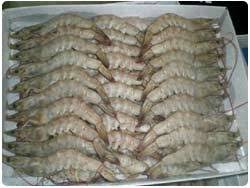 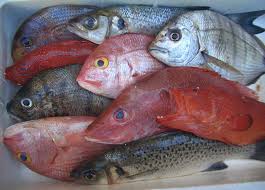 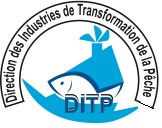 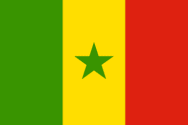 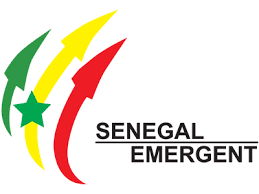 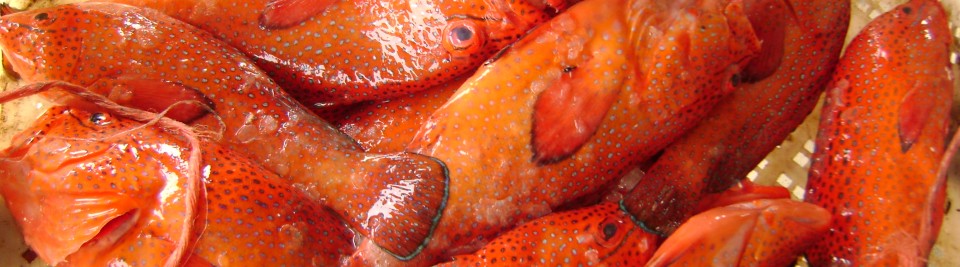 